Knowledge auditThe Persians: 15 Behistun Inscription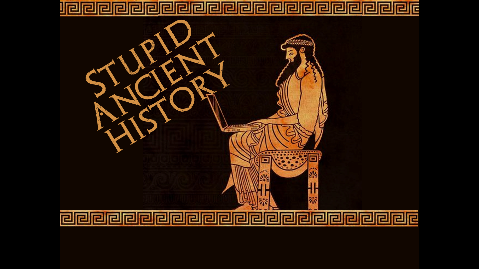 Most of these questions can be short answers- the intention is knowledge acquisition and recall rather thanhigher level conceptual thinking. Questions marked with a * will require prose answers.What is the Behistun inscription and where would you find it?What story does it tell?What warning does it give?Annotate/ label the key aspects of the central image of the inscription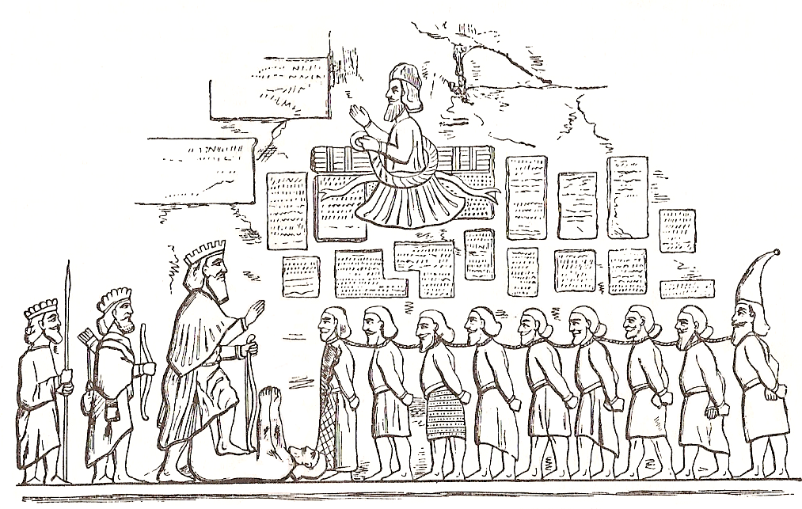 What languages is the Behistun Inscription written in?Why?Who is Gaumata?What does the inscription say about what happened to those who revolted against Darius?What does Darius say about how he will rule his empire?Why might the events outlined in the Behistun inscription not be 100% reliable?